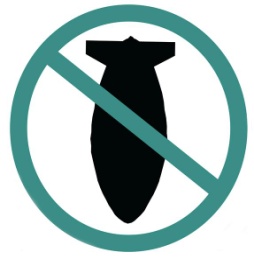 Stop Arming Saudi Arabia 